CALCIO A CINQUESOMMARIOSOMMARIO	1COMUNICAZIONI DELLA F.I.G.C.	1COMUNICAZIONI DELLA L.N.D.	1COMUNICAZIONI DELLA DIVISIONE CALCIO A CINQUE	2COMUNICAZIONI DEL COMITATO REGIONALE MARCHE	2COMUNICAZIONI DELLA F.I.G.C.COMUNICAZIONI DELLA L.N.D.CIRCOLARE N. 38 DEL 08.01.2024Si trasmette, per opportuna conoscenza, la copia della circolare n. 4-2024 elaborata dal Centro Studi Tributari della L.N.D. avente per oggetto:“Riforma fiscale – Pubblicazione in G.U. dei primi Decreti Legislativi concernenti: Statuto del Contribuente – Contenzioso Tribuitario – Adempimento Collaborativo”CIRCOLARE N. 39 DEL 08.01.2024Si trasmette, per opportuna conoscenza, la copia della circolare n. 5-2024 elaborata dal Centro Studi Tributari della L.N.D. avente per oggetto:“Detassazione degli utili percepiti dagli enti non commerciali ex art. 1, commi da 44 a 47 della Legge 30 dicembre 202, n. 178 – Circolare n. 35/E del 28 dicembre 2023 dell’Agenzia delle Entrate – Indicazione sull regime agevolato per la tassazione degli utili degli enti non commerciali”CIRCOLARE N. 40 DEL 08.01.2024Si trasmette, per opportuna conoscenza, la copia della circolare n. 6-2024 elaborata dal Centro Studi Tributari della L.N.D. avente per oggetto:“Decreto del 10 novembre 2023 del Ministero della P.A. – Lavoro sportivo retribuito dei dipendenti della Pubblica Amministrazione”COMUNICAZIONI DELLA DIVISIONE CALCIO A CINQUECOMUNICAZIONI DEL COMITATO REGIONALE MARCHEPer tutte le comunicazioni con la Segreteria del Calcio a Cinque - richieste di variazione gara comprese - è attiva la casella e-mail c5marche@lnd.it; si raccomandano le Società di utilizzare la casella e-mail comunicata all'atto dell'iscrizione per ogni tipo di comunicazione verso il Comitato Regionale Marche. SPOSTAMENTO GARENon saranno rinviate gare a data da destinarsi. Tutte le variazioni che non rispettano la consecutio temporum data dal calendario ufficiale non saranno prese in considerazione. (es. non può essere accordato lo spostamento della quarta giornata di campionato prima della terza o dopo la quinta).Le variazioni dovranno pervenire alla Segreteria del Calcio a Cinque esclusivamente tramite mail (c5marche@lnd.it) con tutta la documentazione necessaria, compreso l’assenso della squadra avversaria, inderogabilmente  entro le ore 23:59 del martedì antecedente la gara o entro le 72 ore in caso di turno infrasettimanale.Per il cambio del campo di giuoco e la variazione di inizio gara che non supera i 30 minuti non è necessaria la dichiarazione di consenso della squadra avversaria.NUOVO INDIRIZZO E-MAIL UFFICIO AMMINISTRAZIONE C.R. MARCHESi comunica che l’indirizzo e-mail dell’Amministrazione del Comitato Regionale Marche è variato in:cr.marche02@lnd.itSi invitano le Società a prenderne buona notaSVINCOLI EX ART. 117 BIS NOIFSecondo quanto previsto dall’art. 117 Bis delle NOIF per la risoluzione del rapporto contrattuale di lavoro sportivo o di apprendistato con calciatori/calciatrici non professionisti/e, “Giovani Dilettanti”, “giovani di Serie” e dei calciatori/calciatrici di calcio a 5, vista la documentazione trasmessa al Comitato Regionale Marche, si dichiarano svincolati i seguenti calciatori:ANNULLAMENTO TESSERAMENTI ANNUALIVista la richiesta di annullamento presentata dagli esercenti attività genitoriale e la non opposizione da parte della società di appartenenza, considerato che dall’inizio del campionato di copmpetenza il calciatore non è mai stato utilizzato, si procede all’annullamento del seguente tesseramento annuale ai sensi delle vigenti disposizioni federali:BURATTI FILIPPO       nato 18.01.2007 	S.S. SETTEMPEDA A.S.D.NOTIZIE SU ATTIVITA’ AGONISTICACALCIO A CINQUE SERIE C1CLASSIFICAGIRONE APROGRAMMA GAREGIRONE A - 2 GiornataCALCIO A CINQUE SERIE C2GIUDICE SPORTIVOIl Giudice Sportivo Avv. Agnese Lazzaretti, con l'assistenza del segretario Angelo Castellana, nella seduta del 10/01/2024, ha adottato le decisioni che di seguito integralmente si riportano:GARE DEL 7/12/2023 PROVVEDIMENTI DISCIPLINARI In base alle risultanze degli atti ufficiali sono state deliberate le seguenti sanzioni disciplinari. CALCIATORI NON ESPULSI SQUALIFICA PER UNA GARA EFFETTIVA PER RECIDIVITA' IN AMMONIZIONE (V INFR)           F.to IL SEGRETARIO                             F.to IL SOSTITUTO GIUDICE SPORTIVO                       Angelo Castellana          	                                Federica SorrentinoCLASSIFICAGIRONE AGIRONE BGIRONE CCALCIO A CINQUE SERIE DVARIAZIONI AL PROGRAMMA GAREGIRONE BGIRONE ECLASSIFICAGIRONE AGIRONE BGIRONE CGIRONE DGIRONE EPROGRAMMA GAREGIRONE A - 13 GiornataGIRONE B - 13 GiornataGIRONE C - 13 GiornataGIRONE D - 13 GiornataGIRONE E - 13 GiornataREGIONALE CALCIO A 5 FEMMINILECLASSIFICAGIRONE APROGRAMMA GAREGIRONE A - 13 GiornataUNDER 19 CALCIO A 5 REGIONALEVARIAZIONI AL PROGRAMMA GAREGIRONE ACLASSIFICAGIRONE APROGRAMMA GAREGIRONE A - 13 GiornataUNDER 17 C5 REGIONALI MASCHILIVARIAZIONI AL PROGRAMMA GAREGIRONE AGIRONE BCLASSIFICAGIRONE AGIRONE BGIRONE CPROGRAMMA GAREGIRONE A - 6 GiornataGIRONE B - 6 GiornataGIRONE C - 6 GiornataUNDER 15 C5 REGIONALI MASCHILIVARIAZIONI AL PROGRAMMA GAREGIRONE SACLASSIFICAGIRONE GGIRONE SAGIRONE SBGIRONE SCPROGRAMMA GAREGIRONE G - 2 GiornataGIRONE SA - 2 GiornataGIRONE SB - 2 GiornataGIRONE SC - 2 GiornataCOPPA MARCHE C5 GIOV.SIMI FEMMVARIAZIONI AL PROGRAMMA GAREGIRONE APROGRAMMA GAREGIRONE A - 1 GiornataERRATA CORRIGECAMPIONATO REGIONALE CALCIO A CINQUE SERIE C2, GIRONE “C”Causa mero errore in fase di immissione dati, il sistema informatico non ha conteggiato correttamente il computo delle ammonizioni del calciatore della Società REAL EAGLES VIRTUS PAGLIA Sig. DI RUSSO MATTEO per l’attività calcio a 5 che di seguito si riporta nel dettaglio:I infr		gara REAL EAGLES VIRTUS PAGLIA – FIGHT BULLS CORRIDONIA	C.U. N° 21II^ infr		gara ASCOLI CALCIO A 5 – REAL EAGLES VIRTUS PAGLIA		C.U. N° 33III^ infr		gara REAL EAGLES VIRTUS PAGLIA – ROCCAFLUVIONE		C.U. N° 43IV^ infr		gara REAL ANCARIA – REAL EAGLES VIRTUS PAGLIA			C.U. N° 45V^ infr		gara U.MANDOLESI CALCIO – REAL EAGLES VIRTUS PAGLIA	C.U. N° 56Pertanto il calciatore della Società REAL EAGLES VIRTUS PAGLIA Sig. DI RUSSO MATTEO viene sanzionato con la squalifica per una giornata per recidività in ammonizione come da relativo paragrafo del presente Comunicato Ufficiale.*     *     *Il versamento delle somme relative alle ammende comminate con il presente Comunicato Ufficiale deve essere effettuato entro il 22 gennaio 2024 a favore di questo Comitato Regionale mediante bonifico bancario da versare alle seguenti coordinate: BNL – ANCONABeneficiario: 	Comitato Regionale Marche F.I.G.C. – L.N.D.IBAN: 		IT 81 E 01005 02600 0000 0000 8868Eventuali reclami con richieste di copia dei documenti ufficiali avverso le decisioni assunte con il presente Comunicato dovranno essere presentati, ai sensi dell’art. 76 C.G.S., alla:F.I.G.C. – Corte Sportiva di Appello TerritorialeVia Schiavoni, snc – 60131 ANCONA (AN)PEC: marche@pec.figcmarche.itIl pagamento del contributo di reclamo dovrà essere effettuato: - Tramite Addebito su Conto Campionato - Tramite Assegno Circolare Non Trasferibile intestato al Comitato Regionale Marche F.I.G.C. – L.N.D. - Tramite Bonifico Bancario IBAN FIGC: I IT 81 E 01005 02600 0000 0000 8868*     *     *ORARIO UFFICIL’orario di apertura degli uffici del Comitato Regionale Marche è il seguente:E’ comunque attivo durante i suddetti orari, salvo assenza degli addetti, anche il servizio telefonico ai seguenti numeri:Ufficio Segreteria		071/28560404Ufficio Amministrazione	071/28560322 Ufficio Tesseramento 	071/28560408 Ufficio Emissione Tessere	071/28560401Pubblicato in Ancona ed affisso all’albo del Comitato Regionale Marche il 10/01/2024.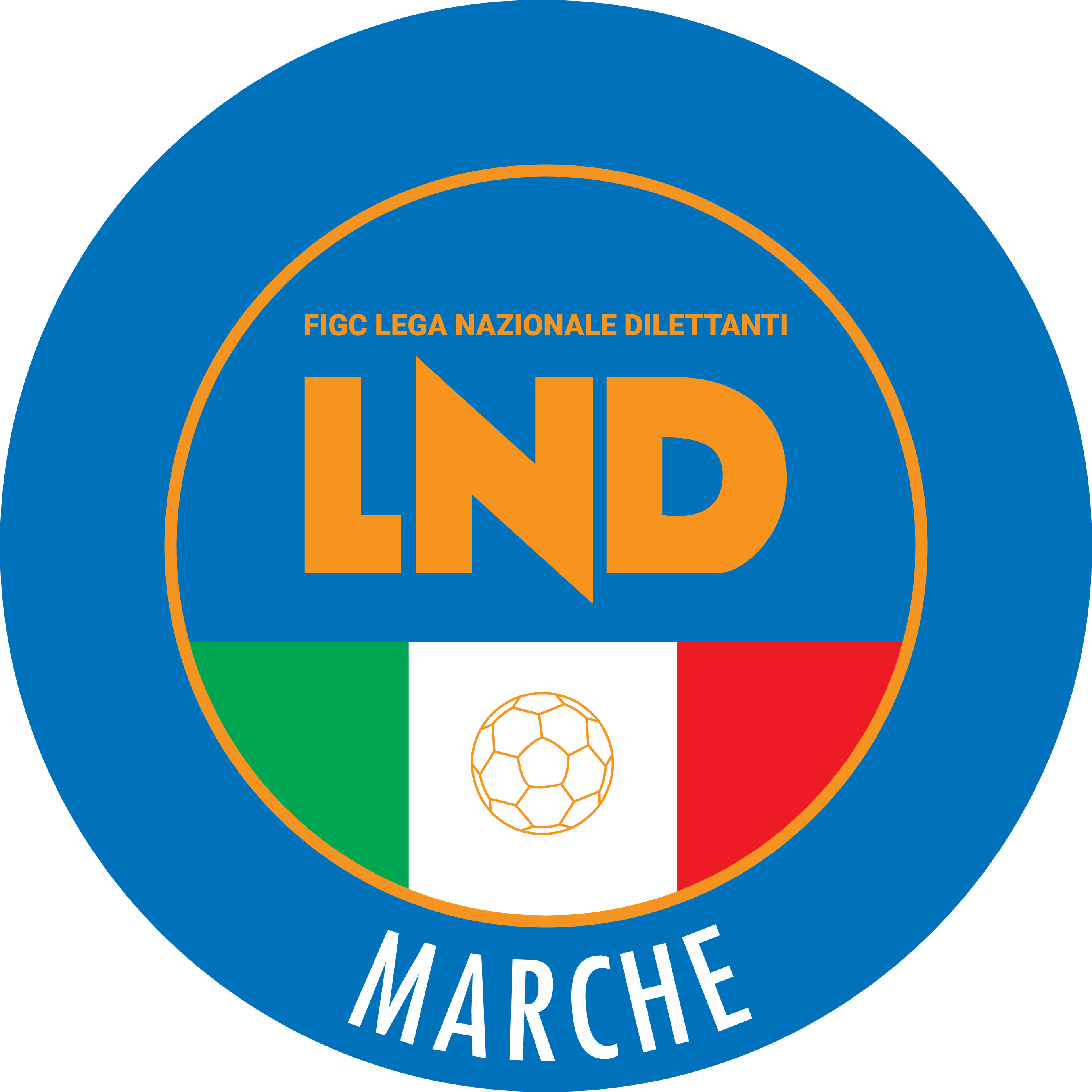 Federazione Italiana Giuoco CalcioLega Nazionale DilettantiCOMITATO REGIONALE MARCHEVia Schiavoni, snc - 60131 ANCONACENTRALINO: 071 285601 - FAX: 071 28560403sito internet: marche.lnd.ite-mail: c5marche@lnd.itpec: c5marche@pec.figcmarche.itTelegram: https://t.me/lndmarchec5Stagione Sportiva 2023/2024Comunicato Ufficiale N° 67 del 10/01/2024Stagione Sportiva 2023/2024Comunicato Ufficiale N° 67 del 10/01/2024MatricolaCalciatoreNascitaMatricolaSocietà4499796BRUNELLI PRIMO26.01.1992700.119S.S. MATELICA CALCIO 1921 ASD5088050CAPPELLI ANDREA06.10.1997938.422A.S.D. AZZURRA SBT5126975CELA MIRKO02.02.1997700.543A.S.D. PESARO CALCIO  4518854PESARESI MATTIA30.08.199574.536A.S.D AUORA CALCIO JESI3088015PIERANGELI ENRICO30.07.1981955.254SSDARL ACADEMY MONTECCHI5427711ROLON DIEGO PATRICIO08.06.198480.937A.S.D. JUNIOR CENTRO CITTASquadraPTGVNPGFGSDRPEA.S.D. NUOVA JUVENTINA FFC361412026336270A.S.D. JESI29149235134170ASD.P. ALMA JUVENTUS FANO27148333625110U.S. TRE TORRI A.S.D.26148245646100A.S.D. PIETRALACROCE 7323147255341120A.S.D. BAYER CAPPUCCINI2314725584990A.S.D. FUTSAL CASELLE2214716444220A.S.D. MONTELUPONE CALCIO A 521146354751-40A.S.D. POL.CAGLI SPORT ASSOCIATI2014626565420U.S. PIANACCIO1914617403910A.S.D. FUTSAL MONTEMARCIANO C514144285561-60A.S.D. FUTSAL MONTURANO11143293655-190A.S.D. INVICTA FUTSAL MACERATA9142395475-210A.S. REAL SAN GIORGIO11401133071-410Squadra 1Squadra 2A/RData/OraImpiantoLocalita' ImpiantoIndirizzo ImpiantoFUTSAL CASELLEJESIR12/01/2024 21:305731 PALAROZZIFOLIGNANOPIAZZA S. D'ACQUISTOFUTSAL MONTURANONUOVA JUVENTINA FFCR12/01/2024 21:455638 PALAZZO DELLO SPORTMONTE URANOVIA OLIMPIADIINVICTA FUTSAL MACERATAPIANACCIOR12/01/2024 22:005286 PALESTRA C.SPORTIVO"DON BOSCO"MACERATAVIA ALFIERI SNCPIETRALACROCE 73FUTSAL MONTEMARCIANO C5R12/01/2024 21:305067 PALASCHERMAANCONAVIA MONTEPELAGOPOL.CAGLI SPORT ASSOCIATIMONTELUPONE CALCIO A 5R12/01/2024 21:305455 PALESTRA PANICHI PIERETTI C5CAGLIVIA BRAMANTEREAL SAN GIORGIOALMA JUVENTUS FANOR12/01/2024 21:305623 PALESTRA SC.MEDIA B.ROSSELLIPORTO SAN GIORGIOVIA PIRANDELLOTRE TORRI A.S.D.BAYER CAPPUCCINIR12/01/2024 21:305222 PALASPORT COMUNALESARNANOVIA LUDOVICO SCARFIOTTIDI RUSSO MATTEO(REAL EAGLES VIRTUS PAGLIA) SquadraPTGVNPGFGSDRPEA.S.D. CHIARAVALLE FUTSAL29119204620260A.S.D. AMICI DEL CENTROSOCIO SP.26118213421130A.S.D. LUCREZIA CALCIO A 521117044831170A.S.D. PIEVE D ICO CALCIO A 52011623403190CARISSIMI 201619116143928110A.S.D. ACLI MANTOVANI CALCIO A 51711452332490A.P.D. VERBENA C5 ANCONA13114162532-70A.S.D. VILLA CECCOLINI CALCIO12113353745-80A.S.D. CITTA DI OSTRA11113263342-90A.S.D. AVIS ARCEVIA 196410113172137-160A.S.D. DINAMIS 19907112182144-230ASD.P. CANDIA BARACCOLA ASPIO2110292648-220SquadraPTGVNPGFGSDRPEA.S.D. GAGLIOLE F.C.311110105223290A.S.D. POLISPORTIVA VICTORIA24118034326170A.S.D. REAL FABRIANO22117135439150A S D FUTSAL CASTELFIDARDO2211713464600U.S.D. ACLI VILLA MUSONE19116144243-10A.S.D. BORGOROSSO TOLENTINO1611515393540A.S.D. CASTELBELLINO CALCIO A 515115063035-50A.S. AVENALE11113264144-30A.S.D. POLISPORTIVA UROBORO10113173949-100A.P. AURORA TREIA9113084050-100A.S.D. OSIMO FIVE7111462546-210A.S.D. NUOVA OTTRANO 986112092237-150SquadraPTGVNPGFGSDRPEA.S.D. FERMANA FUTSAL 2022301110015922370S.S. CALCETTO CASTRUM LAURI25118125526290A.S.D. ASCOLI CALCIO A 52411803352690SSD AS SAMBENEDETTESE CALCIO A 523117225639170A.S.D. FUTSAL CAMPIGLIONE22117134333100A.S.D. ROCCAFLUVIONE1911614383530POL.D. U.MANDOLESI CALCIO13114162735-80POL. CSI STELLA A.S.D.10113174046-60ASR FIGHT BULLS CORRIDONIA8112273452-180A.S.D. REAL ANCARIA7111462241-190A.S.D. REAL EAGLES VIRTUS PAGLIA5111282753-260A.S.D. ACLI AUDAX MONTECOSARO C54111191745-280Data GaraN° Gior.Squadra 1Squadra 2Data Orig.Ora Var.Ora Orig.Impianto12/01/202413 APOLISPORTIVA FUTURA A.D.ASPIO 200521:3021:45PALESTRA "ALICE STURIALE" OSIMO VIA MANZONI FZ. S.BIAGIOData GaraN° Gior.Squadra 1Squadra 2Data Orig.Ora Var.Ora Orig.Impianto12/01/202413 AAMICI 84SPORTING GROTTAMMARE21:00CAMPO CALCIO 5 PIANE DI MORRO FOLIGNANO VIA VERCELLI SNC07/02/20244 RBOCASTRUM UNITEDRIPABERARDA10/02/202421:3016:00SquadraPTGVNPGFGSDRPEURBINO CALCIO A 524117314921280A.S.D. URBANIA CALCIO22117135325280GIOVANI SANT IPPOLITO22126425226260A.S.D. CIARNIN19115424232100A.S.D. AUDAX CALCIO PIOBBICO1811533424110A.S.D. ACQUALAGNA CALCIO C 517115244120210A.S.D. VADO C517115243335-20A.S.D. MONTECCHIO SPORT1611515423840A.S.D. SPECIAL ONE SPORTING CLUB15114342631-50VALMISA FUTSAL A.S.D.1411425292450A.S.D. FFJ CALCIO A 513114162839-110A.S.D. GNANO 045111284052-120A.S.D. OLIMPIA JUVENTU FALCONARA011001116109-930SquadraPTGVNPGFGSDRPEA.S.D. SAN BIAGIO311210116326370A.S.D. ANKON NOVA MARMI311210114919300CIRCOLO COLLODI CALCIO 525128134928210A.S.D. ASPIO 20052212714403550A.S.D. POLVERIGI C52112633322480A.S.D. CASENUOVE1912615393810POL. SANTA MARIA NUOVA A.S.D.14124264547-20A.S.D. VALLESINA14124263244-120A.S.D. GLS DORICA AN.UR13123453336-30A.S.D. CITTA DI FALCONARA13124174359-160A.S. CALCETTO NUMANA12123363540-50S.S. VIRTUS AURORA C510123182540-150A.S.D. FUTSAL ANCONA8122282451-270POLISPORTIVA FUTURA A.D.7122192850-220SquadraPTGVNPGFGSDRPEPOL. SERRALTA321210205522330A.S.D. FRASASSI C525118125842160A.S.D. FOLGORE CASTELRAIMONDO23117225535200A.S. CASTELRAIMONDO CALCIO A 523117223926130A.S.D. CDC 201822117135226260A.S.D. CANTINE RIUNITE CSI19115424229130A.S.D. GROTTACCIA 200514114254653-70A.F.C. ANGELI13114162940-110C.U.S. CAMERINO A.S.D.11113262939-100FABRIANO CALCIO A 5 20239113083747-100VISSO-ALTONERA CALCIO19709113085670-140VIRTUS ASD4111193364-310POL. FIUMINATA2110292260-380SquadraPTGVNPGFGSDRPEA.S.D. FUTSAL RECANATI27119024922270A.S.D. FUTSAL SAMBUCHETO26118217234380A.S.D. CAPODARCO CASABIANCA C525118124332110S.S.D. AMATORI STESE 2007 SRL22117134733140A.S.D. C.F. MACERATESE A.S.D.1911614474430A.S.D. CALCIO S.ELPIDIO A MARE1911614393720A.P.D. BOCA CIVITANOVA A.1812534332940S.S.D. MOGLIANESE1411425343040PIEDIRIPA C513114163335-20A.S.D. FROG S CLUB SPORT10113172850-220A.S.D. POL. SPORT COMMUNICATION7111463746-90A.S.D. VAL TENNA UNITED7112182947-180A.S.D. VIS CIVITANOVA01100112476-520SquadraPTGVNPGFGSDRPEA.S.D. BOCASTRUM UNITED341211107116550A.S.D. FUTSAL VIRE GEOSISTEM ASD341211105621350A.S.D. SPORTING GROTTAMMARE301210027732450CSI MONTEFIORE22127145541140S.S.D. PICENO UNITED MMX A R.L.2212714362880A.S.D. ACQUAVIVA CALCIO2112705474520A.S.D. AMICI 842012624453870A.S.D. ATLETICO ASCOLI 200016125163343-100A.S.D. RIPABERARDA15125073847-90A.S. RIVIERA DELLE PALME13124173337-40A.S.D. FUTSAL L.C.10123182950-210A.S.D. TRUENTIN LAMA41211102167-460ASR SAMBENEDETTESE BEACH SOCC41211102470-460A.S.D. TRIBALCIO PICENA11201112959-300Squadra 1Squadra 2A/RData/OraImpiantoLocalita' ImpiantoIndirizzo ImpiantoCIARNINAUDAX CALCIO PIOBBICOA12/01/2024 21:455133 PALESTRA IST.BETTINO PADOVANOSENIGALLIAVIA ANTONIO ROSMINI 22/BFFJ CALCIO A 5SPECIAL ONE SPORTING CLUBA12/01/2024 21:305492 PALESTRA C5 DI BARCHITERRE ROVERESCHEVIA MADONNA DI RAFANETOGNANO 04ACQUALAGNA CALCIO C 5A12/01/2024 21:305493 PALA BIVIOFERMIGNANOVIA DELL'INDUSTRIAMONTECCHIO SPORTVALMISA FUTSAL A.S.D.A12/01/2024 21:305423 PALAS.MONTECCHIO "PALADIONIGI"VALLEFOGLIAVIA MAZZINIOLIMPIA JUVENTU FALCONARAVADO C5A12/01/2024 22:005021 PALASPORT "BADIALI"FALCONARA MARITTIMAVIA DELLO STADIOURBINO CALCIO A 5URBANIA CALCIOA12/01/2024 22:005422 PAL.DELLO SPORT PALAMONDOLCEURBINOVIA DELL'ANNUNZIATASquadra 1Squadra 2A/RData/OraImpiantoLocalita' ImpiantoIndirizzo ImpiantoCITTA DI FALCONARACIRCOLO COLLODI CALCIO 5A12/01/2024 21:155047 PALLONE GEODETICO "L.PAPINI"ANCONAVIA ESINO 122 TORRETTEFUTSAL ANCONACALCETTO NUMANAA12/01/2024 21:155023 PALLONE GEODETICO MONTESICUROANCONALOCALITA' NONTESICUROPOLISPORTIVA FUTURA A.D.ASPIO 2005A12/01/2024 21:305137 PALESTRA "ALICE STURIALE"OSIMOVIA MANZONI FZ. S.BIAGIOVIRTUS AURORA C5GLS DORICA AN.URA12/01/2024 21:305089 PALASPORT "ZANNONI 2"JESIVIA ZANNONIANKON NOVA MARMISAN BIAGIOA13/01/2024 15:005023 PALLONE GEODETICO MONTESICUROANCONALOCALITA' NONTESICUROCASENUOVESANTA MARIA NUOVA A.S.D.A13/01/2024 17:305036 PALLONE PRESSOSTATICOOSIMOFRAZ. CASENUOVE DI OSIMOPOLVERIGI C5VALLESINAA15/01/2024 21:305023 PALLONE GEODETICO MONTESICUROANCONALOCALITA' NONTESICUROSquadra 1Squadra 2A/RData/OraImpiantoLocalita' ImpiantoIndirizzo ImpiantoFRASASSI C5CASTELRAIMONDO CALCIO A 5A12/01/2024 21:005048 CAMPO COPERTOGENGAVIA MARCONI GENGA STAZIONEANGELIGROTTACCIA 2005A13/01/2024 17:005116 PALESTRA CONUMALE DI C5ROSORAVIA MONTESSORI LOC. ANGELIFABRIANO CALCIO A 5 2023C.U.S. CAMERINO A.S.D.A13/01/2024 16:005066 PALESTRA "FERMI"FABRIANOVIA B.BUOZZIFOLGORE CASTELRAIMONDOCANTINE RIUNITE CSIA13/01/2024 15:005238 PALAZZETTO DELLO SPORTCASTELRAIMONDOVIA GRAMSCI-VIA FEGGIANIVIRTUS ASDCDC 2018A13/01/2024 18:005015 PALESTRA COMUNALECUPRAMONTANAVIA MARIO RIDOLFIVISSO-ALTONERA CALCIO1970FIUMINATAA13/01/2024 15:005305 "DEL LAGHETTO" PALOMBARE C5VISSOVIA PALOMBARE SNCSquadra 1Squadra 2A/RData/OraImpiantoLocalita' ImpiantoIndirizzo ImpiantoCAPODARCO CASABIANCA C5C.F. MACERATESE A.S.D.A12/01/2024 21:305711 PALESTRA COMUNALE CAPODARCOFERMOVIA INDIPENDENZA-CAPODARCOFUTSAL RECANATIFUTSAL SAMBUCHETOA12/01/2024 21:305294 CENTRO SPORTIVO RECANATESERECANATIVIA ALDO MOROMOGLIANESECALCIO S.ELPIDIO A MAREA12/01/2024 21:305283 PALAZZETTO C.S.DI MOGLIANOMOGLIANOVIA PAOLO BORSELLINOPIEDIRIPA C5AMATORI STESE 2007 SRLA12/01/2024 21:305268 "I LUDI DI APOLLO" (COPERTO)MACERATAVIA VOLTURNO-PIEDIRIPAVAL TENNA UNITEDPOL. SPORT COMMUNICATIONA12/01/2024 21:305678 CAMPO COPERTO RIONE MURATOFERMOVIA SIBILLA 2CFROG S CLUB SPORTVIS CIVITANOVAA14/01/2024 19:005623 PALESTRA SC.MEDIA B.ROSSELLIPORTO SAN GIORGIOVIA PIRANDELLOSquadra 1Squadra 2A/RData/OraImpiantoLocalita' ImpiantoIndirizzo ImpiantoAMICI 84SPORTING GROTTAMMAREA12/01/2024 21:005726 CAMPO CALCIO 5 PIANE DI MORROFOLIGNANOVIA VERCELLI SNCFUTSAL L.C.TRUENTIN LAMAA12/01/2024 21:005699 PALASPORT COMUNALEMONSAMPOLO DEL TRONTOVIA CORRADIFUTSAL VIRE GEOSISTEM ASDTRIBALCIO PICENAA12/01/2024 20:455707 CAMPO COPERTO EZIO GALOSIASCOLI PICENOLOC.MONTEROCCO VIA A.MANCINIRIPABERARDAACQUAVIVA CALCIOA12/01/2024 22:005670 PALESTRA COMUNALE VANNICOLAOFFIDAVIA MARTIRI DELLA RESISTENZARIVIERA DELLE PALMEPICENO UNITED MMX A R.L.A12/01/2024 21:305696 PALASPORT SPECASAN BENEDETTO DEL TRONTOVIA DELLO SPORTBOCASTRUM UNITEDCSI MONTEFIOREA13/01/2024 16:005665 PALESTRA C5 CASTORANOCASTORANOLOC. ROCCHETTASAMBENEDETTESE BEACH SOCCATLETICO ASCOLI 2000A14/01/2024 15:005605 CAMPO SCOPERTOCASTIGNANOCENTRO ABITATOSquadraPTGVNPGFGSDRPEA.D.P. SANTA MARIA APPARENTE301110019112790A.S.D. GLS DORICA AN.UR27119026319440A.S.D. PIANDIROSE26118217133380CARISSIMI 201623117224617290A.S.D. RIPABERARDA2211713322930A.S.D. ASD KAPPABI POTENZAPICENA19116144533120A.S.D. CENTRO SPORTIVO SUASA18116054326170A.S.D. POLISPORTIVA BOCA S.E.M.1511434393900A.S.D. GRADARA CALCIO12124082746-190A.S.D. POTENZA PICENA10113172140-190A.S.D. SANTANGIOLESE6112092863-350POL. KAIROS 3 MONTI11101101454-400POL. GROTTESE A.S.D.011011014123-101Squadra 1Squadra 2A/RData/OraImpiantoLocalita' ImpiantoIndirizzo ImpiantoGLS DORICA AN.URPOTENZA PICENAA12/01/2024 21:455121 "PALAMASSIMO GALEAZZI"ANCONAVIA MADRE TERESA DI CALCUTTAGROTTESE A.S.D.POLISPORTIVA BOCA S.E.M.A12/01/2024 21:005745 CAMPO C5 "NITRO"RAPAGNANOSTRADA FERMANA FALERIENSE, 52PIANDIROSERIPABERARDAA12/01/2024 21:155459 PALAZZETTO DELLO SPORTSANT'IPPOLITOVIA ROMA, SNCSANTANGIOLESEASD KAPPABI POTENZAPICENAA12/01/2024 21:305467 CAMPO DI C5 COPERTO LOC. BARCOURBANIALOCALITA' BARCOCARISSIMI 2016POL. KAIROS 3 MONTIA13/01/2024 18:305454 C.COPERTO C.TENNIS LA TRAVEFANOVIA VILLA TOMBARISANTA MARIA APPARENTECENTRO SPORTIVO SUASAA13/01/2024 17:305280 TENSOSTRUTTURA S.M.APPARENTECIVITANOVA MARCHEVIA LORENZO LOTTOData GaraN° Gior.Squadra 1Squadra 2Data Orig.Ora Var.Ora Orig.Impianto20/01/20241 RMONTELUPONE CALCIO A 5ACLI AUDAX MONTECOSARO C519:0018:30SquadraPTGVNPGFGSDRPEA.S.D. ACLI MANTOVANI CALCIO A 5341211107422520A.S.D. JESI27128315731260A.S.D. NUOVA JUVENTINA FFC26128226833350A.S.D. BORGOROSSO TOLENTINO25128136233290A.S.D. FERMANA FUTSAL 202224127326231310A.S.D. REAL FABRIANO20126244650-40A.S.D. DINAMIS 199019126154936130A.S.D. ACLI AUDAX MONTECOSARO C515125074260-180A.S.D. CANTINE RIUNITE CSI13124173351-180A.S.D. MONTELUPONE CALCIO A 51212408464060CARISSIMI 201610123184754-70A.S.D. PIETRALACROCE 739123094677-310A.S.D. OSIMO FIVE7122192059-390ASD.P. ALMA JUVENTUS FANO312101141116-750Squadra 1Squadra 2A/RData/OraImpiantoLocalita' ImpiantoIndirizzo ImpiantoBORGOROSSO TOLENTINOACLI MANTOVANI CALCIO A 5A13/01/2024 19:005299 CENTRO SP. POL. "R.GATTARI"TOLENTINOVIA TAGLIAMENTOJESIPIETRALACROCE 73A13/01/2024 15:305008 PALESTRA RAFFAELA CARBONARIJESIVIA DEI TESSITORIMONTELUPONE CALCIO A 5NUOVA JUVENTINA FFCA13/01/2024 18:305262 TENSOSTRUTTURA CALCIO A 5MONTELUPONEVIA ALESSANDRO MANZONIOSIMO FIVECANTINE RIUNITE CSIA13/01/2024 18:005061 PALLONE GEODETICO - CAMPO N.1OSIMOVIA VESCOVARA, 7REAL FABRIANOALMA JUVENTUS FANOA13/01/2024 18:305066 PALESTRA "FERMI"FABRIANOVIA B.BUOZZICARISSIMI 2016ACLI AUDAX MONTECOSARO C5A14/01/2024 17:305454 C.COPERTO C.TENNIS LA TRAVEFANOVIA VILLA TOMBARIFERMANA FUTSAL 2022DINAMIS 1990A14/01/2024 11:005712 PALESTRA "ITIS" MONTANIFERMOVIA SALVO D'ACQUISTOData GaraN° Gior.Squadra 1Squadra 2Data Orig.Ora Var.Ora Orig.Impianto13/01/20246 RAMICI DEL CENTROSOCIO SP.AUDAX 1970 S.ANGELO15:3016:0013/01/20246 RSPECIAL ONE SPORTING CLUBCALCIO A 5 CORINALDO14/01/202416:0010:30Data GaraN° Gior.Squadra 1Squadra 2Data Orig.Ora Var.Ora Orig.Impianto13/01/20246 ROSIMO FIVEMONTELUPONE CALCIO A 515:0018:0015/01/20246 RACLI MANTOVANI CALCIO A 5C.U.S. ANCONA13/01/202419:0017:3020/01/20247 RMONTELUPONE CALCIO A 5REAL FABRIANO16:0018:30SquadraPTGVNPGFGSDRPEA.S.D. AMICI DEL CENTROSOCIO SP.3312110010112890SSDARL ITALSERVICE C522127125219330CARISSIMI 201615125052858-300A.S.D. CALCIO A 5 CORINALDO10123163756-190G.S. AUDAX 1970 S.ANGELO10123162949-200A.S.D. SPECIAL ONE SPORTING CLUB10123163354-210A.S. BULDOG T.N.T. LUCREZIA6122092355-320sq.B AMICI DEL CENTROSOCIOsq.B0120000000SquadraPTGVNPGFGSDRPEA.S.D. ACLI MANTOVANI CALCIO A 53612120011925940A.S.D. JESI2412804383620C.U.S. ANCONA23127239423710A.S.D. REAL FABRIANO20126248737500A.S.D. OSIMO FIVE18126063974-350A.S.D. MONTELUPONE CALCIO A 513124174760-130A.S.D. CSI GAUDIO71221954102-480POL.D. VIRTUS FORTITUDO 1950 SSD012001223144-120SquadraPTGVNPGFGSDRPEA.S.D. C.U.S. MACERATA CALCIO A523127215128230A.S.D. SANGIORGIO16125145335180U.S. TRE TORRI A.S.D.1612514353140ASR FIGHT BULLS CORRIDONIA1512505433580A.S.D. ACLI AUDAX MONTECOSARO C51512433353050A.S.D. FUTSAL VIRE GEOSISTEM ASD10123173559-240A.S.D. NUOVA JUVENTINA FFC9123083266-340sq.B FIGHT BULLS CORRIDONIsq.B0120000000Squadra 1Squadra 2A/RData/OraImpiantoLocalita' ImpiantoIndirizzo ImpiantoAMICI DEL CENTROSOCIO SP.AUDAX 1970 S.ANGELOR13/01/2024 15:305429 PAL.COM. S.MICHELE AL FIUMEMONDAVIOVIA LORETOBULDOG T.N.T. LUCREZIAAMICI DEL CENTROSOCIOsq.BR13/01/2024 15:305428 PALLONE GEODETICO "OMAR SIVORICARTOCETOVIA NAZARIO SAUROSPECIAL ONE SPORTING CLUBCALCIO A 5 CORINALDOR13/01/2024 16:005425 CAMPO SCOPERTO TAVERNELLECOLLI AL MEUAUROVIA DEI LECCI-TAVERNELLEITALSERVICE C5CARISSIMI 2016R15/01/2024 17:155464 PALAFIERA CAMPANARAPESAROVIA DELLE ESPOSIZIONI, 33Squadra 1Squadra 2A/RData/OraImpiantoLocalita' ImpiantoIndirizzo ImpiantoOSIMO FIVEMONTELUPONE CALCIO A 5R13/01/2024 15:005061 PALLONE GEODETICO - CAMPO N.1OSIMOVIA VESCOVARA, 7VIRTUS FORTITUDO 1950 SSDCSI GAUDIOR13/01/2024 16:005093 CAMPO SCOPERTO NUOVO ANTISTADIFABRIANOVIA BRUNO BUOZZIREAL FABRIANOJESIR14/01/2024 11:305066 PALESTRA "FERMI"FABRIANOVIA B.BUOZZIACLI MANTOVANI CALCIO A 5C.U.S. ANCONAR15/01/2024 19:005121 "PALAMASSIMO GALEAZZI"ANCONAVIA MADRE TERESA DI CALCUTTASquadra 1Squadra 2A/RData/OraImpiantoLocalita' ImpiantoIndirizzo ImpiantoFIGHT BULLS CORRIDONIATRE TORRI A.S.D.R13/01/2024 15:305295 TENSOSTRUTTURA VIA E.MATTEICORRIDONIAVIA E.MATTEINUOVA JUVENTINA FFCFIGHT BULLS CORRIDONIsq.BR13/01/2024 17:005736 CAMPO C/5 "GIUSEPPE TEMPERINI"MONTEGRANAROVIA B.ROSSI SNCC.U.S. MACERATA CALCIO A5ACLI AUDAX MONTECOSARO C5R14/01/2024 17:305292 PALESTRA SCUOLA"F.LLI CERVI"MACERATAVIA FRATELLI CERVIFUTSAL VIRE GEOSISTEM ASDSANGIORGIOR14/01/2024 18:305707 CAMPO COPERTO EZIO GALOSIASCOLI PICENOLOC.MONTEROCCO VIA A.MANCINIData GaraN° Gior.Squadra 1Squadra 2Data Orig.Ora Var.Ora Orig.Impianto14/01/20242 AAUDAX 1970 S.ANGELOTAVERNELLE11:0015:30PALESTRA IST.BETTINO PADOVANO SENIGALLIA VIA ANTONIO ROSMINI 22/BSquadraPTGVNPGFGSDRPEA.S. REAL SAN GIORGIO311008260SSDARL ITALSERVICE C5311006150A.S.D. AMICI DEL CENTROSOCIO SP.311006240A.S.D. C.U.S. MACERATA CALCIO A50100126-40A.S.D. CALCIO A 5 CORINALDO0100116-50A.S.D. CANTINE RIUNITE CSI0100128-60SquadraPTGVNPGFGSDRPEG.S. AUDAX 1970 S.ANGELO311005230U.S. TAVERNELLE000000000A.S. BULDOG T.N.T. LUCREZIA010000000A.S.D. POL.CAGLI SPORT ASSOCIATI0100125-30sq.B ITALSERVICE C5 sq.B010000000SquadraPTGVNPGFGSDRPEC.U.S. ANCONA311007070A.P.D. CERRETO D ESI C5 A.S.D.311008530A.S.D. RECANATI CALCIO A 50100158-30A.S.D. GROTTACCIA 20050100107-70sq.B AMICI DEL CENTROSOCIOsq.B000000000SquadraPTGVNPGFGSDRPEA.S.D. ASCOLI CALCIO A 53110013490ASR FIGHT BULLS CORRIDONIA311003210A.S.D. SANGIORGIO010000000A.S.D. BORGOROSSO TOLENTINO0100123-10C.S. BORGO ROSSELLI A.S.D.01001413-90sq.B RECANATI CALCIO A 5 q.B010000000Squadra 1Squadra 2A/RData/OraImpiantoLocalita' ImpiantoIndirizzo ImpiantoAMICI DEL CENTROSOCIO SP.REAL SAN GIORGIOA13/01/2024 18:305429 PAL.COM. S.MICHELE AL FIUMEMONDAVIOVIA LORETOCANTINE RIUNITE CSICALCIO A 5 CORINALDOA14/01/2024 16:005206 PALASPORT "GIULIO CHIERICI"TOLENTINOVIA DELLA REPUBBLICAITALSERVICE C5C.U.S. MACERATA CALCIO A5A14/01/2024 15:005454 C.COPERTO C.TENNIS LA TRAVEFANOVIA VILLA TOMBARISquadra 1Squadra 2A/RData/OraImpiantoLocalita' ImpiantoIndirizzo ImpiantoAUDAX 1970 S.ANGELOTAVERNELLEA14/01/2024 11:005133 PALESTRA IST.BETTINO PADOVANOSENIGALLIAVIA ANTONIO ROSMINI 22/BBULDOG T.N.T. LUCREZIAPOL.CAGLI SPORT ASSOCIATIA14/01/2024 11:005428 PALLONE GEODETICO "OMAR SIVORICARTOCETOVIA NAZARIO SAUROSquadra 1Squadra 2A/RData/OraImpiantoLocalita' ImpiantoIndirizzo ImpiantoCERRETO D ESI C5 A.S.D.C.U.S. ANCONAA14/01/2024 11:005101 PALACARIFAC DI CERRETO D'ESICERRETO D'ESIVIA VERDIGROTTACCIA 2005AMICI DEL CENTROSOCIOsq.BA14/01/2024 10:305297 CENTRO SPORTIVO "SAN SERGIO"CINGOLIVIA SAN SERGIO FZ. GROTTACCIASquadra 1Squadra 2A/RData/OraImpiantoLocalita' ImpiantoIndirizzo ImpiantoASCOLI CALCIO A 5FIGHT BULLS CORRIDONIAA13/01/2024 18:305707 CAMPO COPERTO EZIO GALOSIASCOLI PICENOLOC.MONTEROCCO VIA A.MANCINIRECANATI CALCIO A 5 q.BBORGO ROSSELLI A.S.D.A13/01/2024 18:305294 CENTRO SPORTIVO RECANATESERECANATIVIA ALDO MOROBORGOROSSO TOLENTINOSANGIORGIOA14/01/2024 15:005299 CENTRO SP. POL. "R.GATTARI"TOLENTINOVIA TAGLIAMENTOData GaraN° Gior.Squadra 1Squadra 2Data Orig.Ora Var.Ora Orig.Impianto14/01/20241 RCITTA DI FALCONARACALDAROLA G.N.C.13/01/202415:0015:30Squadra 1Squadra 2A/RData/OraImpiantoLocalita' ImpiantoIndirizzo ImpiantoPOLISPORTIVA BOCA S.E.M.GROTTACCIA 2005R13/01/2024 18:305677 PALESTRA DI CASCINARECASCINAREVIA CARDUCCICITTA DI FALCONARACALDAROLA G.N.C.R14/01/2024 15:005021 PALASPORT "BADIALI"FALCONARA MARITTIMAVIA DELLO STADIOGIORNOMATTINOPOMERIGGIOLunedìChiuso15.00 – 17.00Martedì10.00 – 12.00ChiusoMercoledìChiusoChiusoGiovedì10,00 – 12.00 ChiusoVenerdìChiusoChiusoIl Responsabile Regionale Calcio a Cinque(Marco Capretti)Il Presidente(Ivo Panichi)